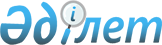 О внесении изменений в Положение о государственном учреждении "Отдел занятости и социальных программ акимата города Экибастуза"Постановление акимата города Экибастуза Павлодарской области от 22 ноября 2023 года № 982/11
      В соответствии со статьями 31, 37 Закона Республики Казахстан "О местном государственном управлении и самоуправлении в Республике Казахстан", Законом Республики Казахстан "О государственном имуществе", постановлением Правительства Республики Казахстан от 1 сентября 2021 года № 590 "О некоторых вопросах организации деятельности государственных органов и их структурных подразделений", акимат города Экибастуза ПОСТАНОВЛЯЕТ:
      1. Внести в Положение о государственном учреждении "Отдел занятости и социальных программ акимата города Экибастуза", утвержденное постановлением акимата города Экибастуза от 14 июня 2022 года № 478/6 "Об утверждении Положения о государственном учреждении "Отдел занятости и социальных программ акимата города Экибастуза" (далее-Положение) следующие изменения:
      - по всему тексту Положения слово "инвалид" заменить словами "лицо с инвалидностью", слова "дети-инвалиды" заменить словами "дети с инвалидностью";
      - из перечня государственных учреждений, находящихся в ведении государственного учреждения "Отдел занятости и социальных программ акимата города Экибастуза" исключить коммунальное государственное учреждение "Центр занятости населения акимата города Экибастуза Павлодарской области";
      - подпункты 4), 5), 6), 7) пункта 17 главы 2 Положения изложить в новой редакции следующего содержания:
      "4) реализация региональной карты занятости и активных мер содействия занятости, осуществление мониторинга создания рабочих мест в рамках национальных проектов, планов развития, региональной карты занятости;
      5) осуществление мониторинга организаций с рисками высвобождения и сокращения рабочих мест;
      6) взаимодействие с центрами трудовой мобильности в целях обеспечения содействия занятости населения;
      7) внесение в местные исполнительные органы области предложений по определению населенных пунктов для добровольного переселения лиц в целях повышения мобильности рабочей силы;".
      2. Государственному учреждению "Отдел занятости и социальных программ акимата города Экибастуза" принять необходимые меры, вытекающие из настоящего постановления.
      3. Контроль за исполнением настоящего постановления возложить на курирующего заместителя акима города Экибастуза.
      4. Настоящее постановление вводится в действие по истечении десяти календарных дней после дня его первого официального опубликования.
					© 2012. РГП на ПХВ «Институт законодательства и правовой информации Республики Казахстан» Министерства юстиции Республики Казахстан
				
      Аким города Экибастуза 

А. Бейсекин
